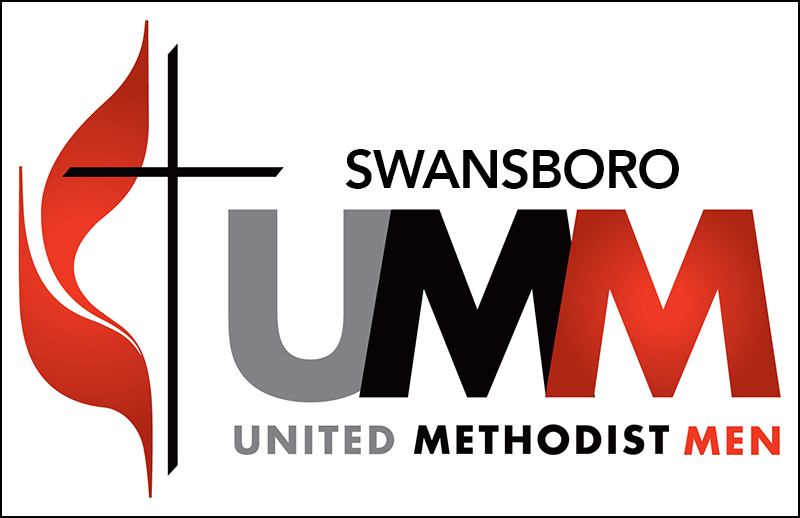 SUMM Board Meeting MINUTES 6:30 PM 16 February 2022Welcome/Prayers – President David Krawchuk and Chaplain Bill Smith.

Fellowship & Program Meetings Saturday morning Men’s Breakfast & Program planned for 19 March.Men to cook and serve Easter Breakfast for Church and Community 17 April
Peanut Ministry –2021 completed. 2022 planned.Peanut Chair – outgoing of many years = Mel Guss. 2New 022 Chair = Greg KizziahJars Coordinator – Bill Smith On -line Orders – Frank Cizerle Shipping Orders – David Krawchuk Treasurer’s Report –  2021 Status/Close Out and carry over to 2022 Donation Budget 
Checking: Jan 1st Balance $24,216.61; Jan 31st Balance $20,038.57Jan deposits $1,805.73 from peanut sales.Jan outgoing $5,983.77. Outgoing included $3,200 from 2021 year-end donations and $2,000 for raw peanuts.1/1/21 checking balance $17,014.48.CD:  $20,806 maturing on 7/16/22. Jim Drum, Treasurer, SUMM

Men’s Visitation Program – continues in 2022. Seeking men to do visiting once a month.

Men’s Bible Study – open for ideas for short (4-6 week study). Call Bill Smith.

Scouting –2022 continues with Troop and Boy-Girl-Sea Scouts.

Open items – Fellowship to comment/vote on 2022 Board and Budget. See attached and below.

Closed the meeting in Prayer – Chaplain Bill
--Secretary Frank Cizerle